Приложение 1 ч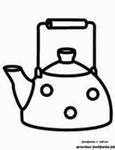 Приложение 1 чПриложение 1 ч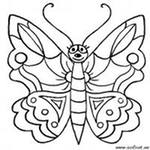 Приложение 1 чПриложение 1 ч 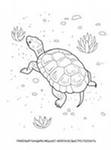 Приложение 1 ч